Metoda supstitucijePogledaj YouTube video (pogledaj od 2.20 min do 18.50 min): drži ctrl na tipkovnici i klikni ovdje!Do sada smo naučili kako provjeriti je li neki uređeni par brojeva rješenje zadanog sustava. U nastavku ćemo naučiti na koji način nalazimo rješenje sustava. Jedna od metoda kojom nalazimo rješenje sustava je metoda supstitucije (zamjene). Pokazat ćemo je rješavajući sustav:Primjer 1. Riješi sustav: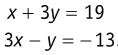 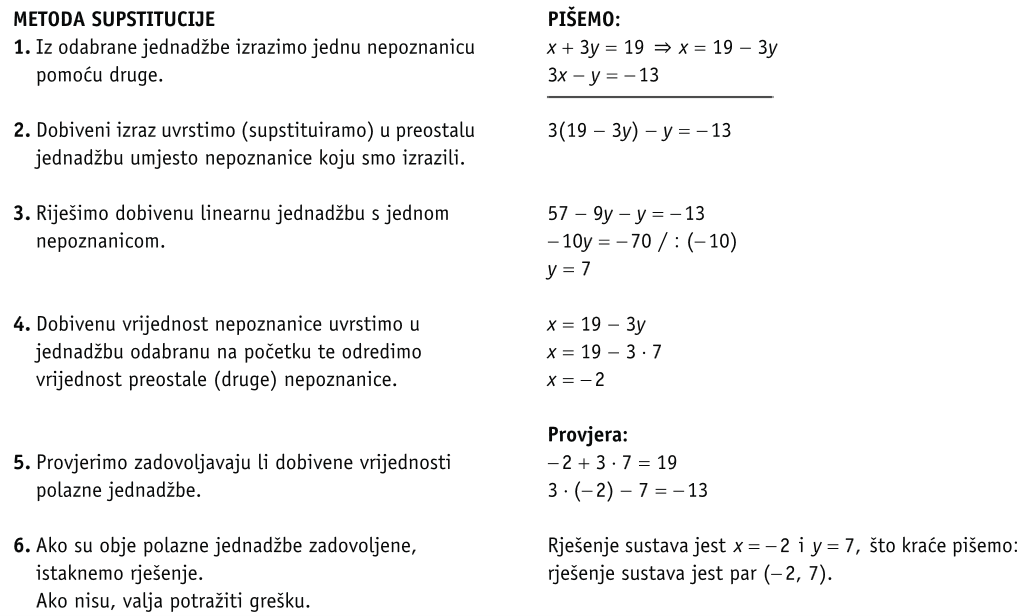 Primjer 2.Metodom supstitucije (zamjene) riješimo sustav jednadžbi i napravimo provjeru.x + y = 8x – y = 2Rješenje:x + y = 8		Iz bilo koje jednadžbe izrazimo jednu nepoznanicu pomoću druge.x – y = 2		Izrazimo x iz prve jednadžbe:x + y = 8      x = 8 – y (supstitucija)x – y = 2		Dobiveni izraz uvrstimo u drugu jednadžbu.x – y = 2		Dobili smo jednu linearnu jednadžbu s jednom nepoznanicom koju trebamo riješiti.8 – y – y = 2 		Nepoznanice na lijevu stranu, brojevi na desnu (pazi na predznake).8 – y – y = 2    –y – y = 2 – 8        –2y = –6 / : (–2)              y = 3 Pronađenu nepoznanicu uvrstimo u izraz (supstituciju) i dobit ćemo drugu nepoznanicu.x = 8 – yx = 8 – 3x = 5 Provjerimo. Dobivene nepoznanice uvrstimo u zadani sustav.x + y = 8x – y = 25 + 3 = 85 – 3 = 28 = 82 = 2 Dobiveno rješenje zapišemo kao uređeni par. (x, y) = (5, 3)  	PAZI KOD ZAPISA, UVIJEK PRVO x PA ONDA y.VAŽNO! Domaća zadaća:Riješi iz knjige sa 89. stranice, zadatke 15.)ab i  16.)ab.